О внесении изменений в постановление администрации Гривенского сельского поселения Калининского района  от 19 июня 2019 года                            № 107 «Об утверждении Порядка изменения типа муниципального бюджетного учреждения в целях создания муниципального казенного учреждения, а также изменение типа муниципального казенного учреждения в целях создания муниципального бюджетного учреждения Гривенского сельского поселения Калининского района»  Руководствуясь Уставом Гривенского сельского поселения  Калининского района, п о с т а н о в л я ю:1.Внести изменения в постановление администрации Гривенского сельского поселения Калининского района  от 19 июня 2019 года                            № 107 «Об утверждении Порядка изменения типа муниципального бюджетного учреждения в целях создания муниципального казенного учреждения, а также изменение типа муниципального казенного учреждения в целях создания муниципального бюджетного учреждения Гривенского сельского поселения Калининского района»,  изложив  пункт 8,9  приложения  в новой редакции :«8. Проект постановления администрации Гривенского сельского поселения Калининского района   об изменении типа муниципального учреждения в целях создания муниципального казенного учреждения подготавливается   администрацией Гривенского сельского поселения Калининского района, в ведении которого находится муниципальное учреждение, по согласованию с   финансовым отделом  администрации Гривенского сельского поселения Калининского района.К проекту постановления администрации Гривенского сельского поселения Калининского района об изменении типа муниципального учреждения в целях создания муниципального казенного учреждения прилагается пояснительная записка, содержащая обоснование целесообразности изменения типа муниципального учреждения и информацию о кредиторской задолженности муниципального учреждения (в том числе просроченной).9. Проект постановления администрации Гривенского сельского поселения Калининского района об изменении типа муниципального учреждения в целях создания муниципального бюджетного учреждения подготавливается органом администрации, в ведении которого находится муниципальное учреждение.».2.Общему отделу администрации Гривенского сельского поселения Калининского района (Юрьева) обнародовать настоящее постановление в  установленном порядке  и разместить на официальном сайте администрации Гривенского сельского поселения Калининского района в информационно-телекоммуникационной сети «Интернет». 3.Постановление вступает в силу со дня его официального обнародования.Глава Гривенского сельского поселенияКалининского района                                                                             Л.Г.Фикс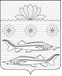 АДМИНИСТРАЦИЯ ГРИВЕНСКОГО СЕЛЬСКОГО ПОСЕЛЕНИЯ КАЛИНИНСКОГО РАЙОНААДМИНИСТРАЦИЯ ГРИВЕНСКОГО СЕЛЬСКОГО ПОСЕЛЕНИЯ КАЛИНИНСКОГО РАЙОНАПОСТАНОВЛЕНИЕПОСТАНОВЛЕНИЕ                     от 14.08.2019№ 142станица Гривенскаястаница Гривенская